Moulton Parish CouncilDeclaration of Status of Published Accounts for the year ending 31st March 2021The Statement of Accounts for Moulton Parish Council is unaudited and may be subject to change.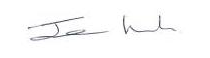 Signed:        Responsible Financial OfficerDate: 21st April 2021